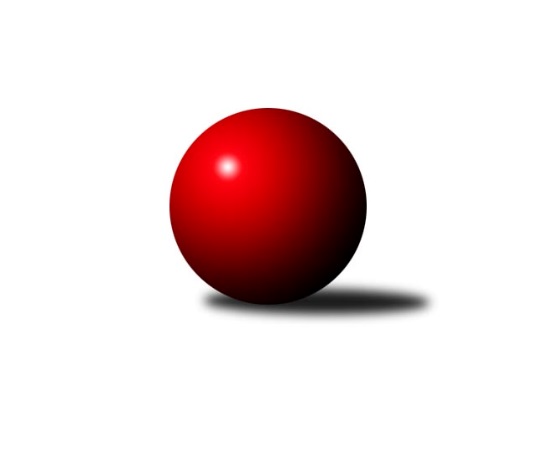 Č.17Ročník 2023/2024	9.3.2024Nejlepšího výkonu v tomto kole: 3336 dosáhlo družstvo: SK Baník Ratíškovice2. KLZ B 2023/2024Výsledky 17. kolaSouhrnný přehled výsledků:KK Šumperk	- KK Zábřeh	1:7	2456:3197	4.0:20.0	9.3.HKK Olomouc	- KK Vyškov˝B˝	5:3	3100:3003	13.0:11.0	9.3.TJ Sokol Husovice	- SK Baník Ratíškovice	2:6	3173:3336	6.0:18.0	9.3.Tabulka družstev:	1.	SK Baník Ratíškovice	14	12	1	1	81.0 : 31.0 	199.0 : 137.0 	 3289	25	2.	KK Blansko	14	12	0	2	79.0 : 33.0 	205.5 : 130.5 	 3300	24	3.	KK Zábřeh	15	10	2	3	79.5 : 40.5 	206.5 : 153.5 	 3164	22	4.	TJ Sokol Husovice	15	6	2	7	55.0 : 65.0 	170.5 : 189.5 	 3147	14	5.	HKK Olomouc	15	6	1	8	52.0 : 68.0 	166.5 : 193.5 	 3093	13	6.	KK Vyškov˝B˝	15	2	0	13	36.5 : 83.5 	154.5 : 205.5 	 3086	4	7.	KK Šumperk	14	0	0	14	25.0 : 87.0 	121.5 : 214.5 	 2910	0Podrobné výsledky kola:	 KK Šumperk	2456	1:7	3197	KK Zábřeh	Tereza Vepřková	115 	 120 	 130 	128	493 	 1:3 	 515 	 127	125 	 140	123	Kamila Chládková	Lucie Vojteková	108 	 117 	 122 	121	468 	 0:4 	 542 	 134	131 	 135	142	Lenka Horňáková	Brigitte Marková	119 	 104 	 96 	113	432 	 0:4 	 581 	 145	140 	 174	122	Romana Švubová	Pavlína Gerešová	125 	 123 	 123 	142	513 	 0:4 	 574 	 137	134 	 143	160	Jitka Killarová	Růžena Smrčková	128 	 139 	 140 	143	550 	 3:1 	 521 	 123	150 	 128	120	Dana Wiedermannová	nikdo nenastoupil	 	 0 	 0 		0 	 0:4 	 464 	 112	113 	 128	111	Marcela Balvínovározhodčí: Adam BělaškaNejlepší výkon utkání: 581 - Romana Švubová	 HKK Olomouc	3100	5:3	3003	KK Vyškov˝B˝	Jana Stehlíková	112 	 105 	 139 	103	459 	 1:3 	 477 	 115	117 	 124	121	Hana Fialová	Marcela Říhová	117 	 124 	 140 	131	512 	 2:2 	 517 	 125	133 	 136	123	Michaela Kouřilová	Jaroslava Havranová	134 	 119 	 123 	121	497 	 2:2 	 530 	 124	155 	 120	131	Darina Kubíčková	Zuzana Kolaříková	133 	 123 	 143 	145	544 	 2:2 	 523 	 141	128 	 122	132	Vendula Štrajtová	Denisa Hamplová	128 	 140 	 132 	124	524 	 2:2 	 474 	 130	106 	 111	127	Lucie Horalíková	Lenka Složilová	127 	 139 	 149 	149	564 	 4:0 	 482 	 117	121 	 116	128	Aneta Vidlářovározhodčí: Milan SekaninaNejlepší výkon utkání: 564 - Lenka Složilová	 TJ Sokol Husovice	3173	2:6	3336	SK Baník Ratíškovice	Markéta Gabrhelová	124 	 125 	 143 	150	542 	 1:3 	 577 	 134	147 	 137	159	Monika Niklová	Blanka Sedláková	142 	 140 	 143 	138	563 	 3:1 	 547 	 138	151 	 126	132	Martina Koplíková	Eva Putnová	114 	 132 	 123 	133	502 	 0:4 	 559 	 141	155 	 128	135	Dana Brůčková	Lenka Kričinská	130 	 107 	 121 	135	493 	 0:4 	 546 	 142	137 	 131	136	Hana Kordulová	Lenka Hanušová	119 	 139 	 127 	132	517 	 0:4 	 583 	 140	151 	 141	151	Hana Stehlíková	Eliška Dvořáková	138 	 142 	 126 	150	556 	 2:2 	 524 	 144	119 	 132	129	Kateřina Fryštackározhodčí: Igor SedlákNejlepší výkon utkání: 583 - Hana StehlíkováPořadí jednotlivců:	jméno hráče	družstvo	celkem	plné	dorážka	chyby	poměr kuž.	Maximum	1.	Eva Wendl 	KK Blansko 	568.65	372.5	196.1	2.2	7/7	(616)	2.	Monika Niklová 	SK Baník Ratíškovice	568.12	374.1	194.0	3.4	6/7	(588)	3.	Lucie Nevřivová 	KK Blansko 	567.57	372.9	194.6	3.4	7/7	(604)	4.	Zdeňka Ševčíková 	KK Blansko 	565.45	378.9	186.5	4.1	7/7	(590)	5.	Hana Stehlíková 	SK Baník Ratíškovice	561.45	367.7	193.7	2.5	7/7	(588)	6.	Jitka Killarová 	KK Zábřeh	559.65	373.5	186.2	2.9	7/7	(604)	7.	Lenka Složilová 	HKK Olomouc	554.57	375.2	179.4	4.0	6/7	(593)	8.	Růžena Smrčková 	KK Šumperk	551.99	368.8	183.2	2.8	7/7	(586)	9.	Lenka Kalová  st.	KK Blansko 	548.24	368.9	179.4	4.7	7/7	(606)	10.	Eliška Dvořáková 	TJ Sokol Husovice	547.98	366.0	181.9	5.1	7/7	(581)	11.	Martina Koplíková 	SK Baník Ratíškovice	546.70	371.5	175.2	6.6	5/7	(591)	12.	Kateřina Fryštacká 	SK Baník Ratíškovice	546.19	376.1	170.1	6.6	7/7	(593)	13.	Romana Švubová 	KK Zábřeh	544.48	368.4	176.1	5.5	7/7	(581)	14.	Zuzana Štěrbová 	KK Vyškov˝B˝	544.28	367.8	176.5	4.2	6/7	(600)	15.	Vendula Štrajtová 	KK Vyškov˝B˝	542.35	362.7	179.7	3.9	7/7	(577)	16.	Hana Kordulová 	SK Baník Ratíškovice	540.64	367.1	173.6	5.8	6/7	(591)	17.	Lenka Horňáková 	KK Zábřeh	538.48	361.9	176.6	4.8	6/7	(579)	18.	Michaela Říhová 	SK Baník Ratíškovice	538.27	362.9	175.4	6.3	5/7	(609)	19.	Helena Daňková 	KK Blansko 	537.30	365.0	172.3	5.2	6/7	(584)	20.	Dana Brůčková 	SK Baník Ratíškovice	536.50	372.3	164.2	7.5	6/7	(559)	21.	Markéta Gabrhelová 	TJ Sokol Husovice	536.34	374.3	162.1	9.1	7/7	(582)	22.	Lenka Hanušová 	TJ Sokol Husovice	536.02	362.4	173.7	5.8	7/7	(564)	23.	Pavlína Gerešová 	KK Šumperk	527.89	363.0	164.9	8.6	6/7	(601)	24.	Darina Kubíčková 	KK Vyškov˝B˝	527.51	362.1	165.4	6.9	7/7	(582)	25.	Zuzana Kolaříková 	HKK Olomouc	522.93	362.2	160.7	7.6	7/7	(551)	26.	Kamila Chládková 	KK Zábřeh	520.40	365.5	154.9	8.7	5/7	(540)	27.	Blanka Sedláková 	TJ Sokol Husovice	520.05	356.3	163.8	6.4	7/7	(563)	28.	Natálie Součková 	KK Blansko 	518.53	357.6	161.0	8.4	5/7	(555)	29.	Lenka Kričinská 	TJ Sokol Husovice	513.23	350.4	162.9	9.0	7/7	(570)	30.	Dana Wiedermannová 	KK Zábřeh	512.63	358.2	154.4	8.6	6/7	(558)	31.	Denisa Hamplová 	HKK Olomouc	511.63	349.3	162.4	10.4	6/7	(558)	32.	Marcela Říhová 	HKK Olomouc	508.34	354.2	154.1	9.5	7/7	(554)	33.	Eva Putnová 	TJ Sokol Husovice	504.84	353.3	151.6	9.1	7/7	(550)	34.	Marcela Balvínová 	KK Zábřeh	504.14	355.6	148.5	8.8	5/7	(583)	35.	Olga Ollingerová 	KK Zábřeh	497.60	345.2	152.4	8.6	5/7	(514)	36.	Lucie Horalíková 	KK Vyškov˝B˝	493.90	344.2	149.7	10.4	5/7	(539)	37.	Olga Sedlářová 	KK Šumperk	490.30	341.8	148.5	12.2	5/7	(524)	38.	Aneta Vidlářová 	KK Vyškov˝B˝	489.33	342.2	147.1	13.8	6/7	(552)	39.	Tereza Vepřková 	KK Šumperk	482.40	344.2	138.2	13.7	5/7	(503)	40.	Jana Stehlíková 	HKK Olomouc	471.69	338.0	133.7	16.2	5/7	(514)	41.	Hana Fialová 	KK Vyškov˝B˝	470.30	332.7	137.6	15.4	5/7	(494)	42.	Brigitte Marková 	KK Šumperk	458.91	326.4	132.5	15.7	7/7	(517)		Silvie Vaňková 	HKK Olomouc	549.15	364.9	184.3	3.4	4/7	(562)		Michaela Kouřilová 	KK Vyškov˝B˝	547.25	374.1	173.2	6.7	3/7	(581)		Lenka Kubová 	KK Zábřeh	540.58	372.6	168.0	8.0	3/7	(578)		Jaroslava Havranová 	HKK Olomouc	540.00	359.2	180.8	4.2	4/7	(598)		Lucie Vojteková 	KK Šumperk	529.67	374.0	155.7	11.3	3/7	(566)		Kateřina Petková 	KK Šumperk	526.44	360.2	166.2	8.4	3/7	(557)		Mariana Kreuzingerová 	SK Baník Ratíškovice	526.33	359.0	167.3	7.5	3/7	(551)		Kateřina Zapletalová 	KK Šumperk	515.67	361.3	154.3	7.7	3/7	(527)		Tereza Vidlářová 	KK Vyškov˝B˝	514.30	353.1	161.2	8.3	4/7	(592)		Jana Kurialová 	KK Vyškov˝B˝	512.00	370.0	142.0	6.0	1/7	(512)		Dana Musilová 	KK Blansko 	509.25	359.6	149.6	11.0	4/7	(527)		Jitka Usnulová 	KK Vyškov˝B˝	509.08	346.2	162.9	9.9	2/7	(542)		Pavlína Keprtová 	KK Šumperk	505.50	365.0	140.5	12.5	2/7	(556)		Valerie Langerová 	KK Zábřeh	505.00	344.5	160.5	10.5	2/7	(537)		Alena Kopecká 	HKK Olomouc	504.88	342.0	162.9	10.4	4/7	(530)		Markéta Smolková 	TJ Sokol Husovice	494.00	346.0	148.0	16.0	1/7	(494)		Radka Konečná 	TJ Sokol Husovice	484.50	348.0	136.5	13.0	2/7	(508)		Alena Machalíčková 	HKK Olomouc	482.00	344.0	138.0	14.0	1/7	(482)		Marcela Příhodová 	KK Šumperk	478.67	321.7	157.0	11.3	3/7	(522)		Anna Vašíčková 	KK Šumperk	478.50	323.5	155.0	8.5	2/7	(485)		Sabina Šebelová 	KK Vyškov˝B˝	472.33	329.0	143.3	15.7	3/7	(477)		Ivana Navrátilová 	HKK Olomouc	468.08	319.3	148.8	13.0	3/7	(493)		Běla Omastová 	KK Vyškov˝B˝	468.00	333.0	135.0	17.0	1/7	(468)		Helena Hejtmanová 	HKK Olomouc	464.50	339.0	125.5	12.5	2/7	(477)		Monika Pšenková 	TJ Sokol Husovice	442.00	326.0	116.0	14.0	1/7	(442)Sportovně technické informace:Starty náhradníků:registrační číslo	jméno a příjmení 	datum startu 	družstvo	číslo startu25847	Lucie Vojteková	09.03.2024	KK Šumperk	1x
Hráči dopsaní na soupisku:registrační číslo	jméno a příjmení 	datum startu 	družstvo	Program dalšího kola:18. kolo			-- volný los -- - KK Zábřeh	16.3.2024	so	10:00	SK Baník Ratíškovice - HKK Olomouc	16.3.2024	so	13:00	KK Blansko  - TJ Sokol Husovice	17.3.2024	ne	10:00	KK Vyškov˝B˝ - KK Šumperk	Nejlepší šestka kola - absolutněNejlepší šestka kola - absolutněNejlepší šestka kola - absolutněNejlepší šestka kola - absolutněNejlepší šestka kola - dle průměru kuželenNejlepší šestka kola - dle průměru kuželenNejlepší šestka kola - dle průměru kuželenNejlepší šestka kola - dle průměru kuželenNejlepší šestka kola - dle průměru kuželenPočetJménoNázev týmuVýkonPočetJménoNázev týmuPrůměr (%)Výkon5xHana StehlíkováRatíškovice5837xLenka SložilováHKK Olomouc111.255642xRomana ŠvubováZábřeh A5815xHana StehlíkováRatíškovice110.895838xMonika NiklováRatíškovice5777xMonika NiklováRatíškovice109.755778xJitka KillarováZábřeh A5743xRomana ŠvubováZábřeh A109.115816xLenka SložilováHKK Olomouc5648xJitka KillarováZábřeh A107.795741xBlanka SedlákováHusovice5632xZuzana KolaříkováHKK Olomouc107.31544